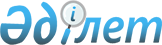 "Министрлiктер үйi" объектiсiн салу мәселелерi жөнiндегi жұмыс тобын құру туралы
					
			Күшін жойған
			
			
		
					Қазақстан Республикасы Премьер-Министрінің 2005 жылғы 29 сәуірдегі N 106-ө Өкімі. Күші жойылды - ҚР Үкіметінің 2007.05.31. N 442 қаулысымен.

      Астана қаласының жаңа орталығында "Министрлiктер үйi" объектiсiн салудың жобалық шешiмдерiн, техникалық-экономикалық негiздемесiн, қаржыландырудың негiздiлiгiн кешендi талдауды жүргiзу және тиiстi ұсыныстар әзiрлеу мақсатында: 

      1. Мынадай құрамда жұмыс тобы құрылсын: Омаров               - Қазақстан Республикасы Индустрия және сауда 

Қайсар Оспанұлы        министрлiгi Құрылыс және тұрғын 

                       үй-коммуналдық шаруашылық iстерi комитетiнiң 

                       төрағасы, жетекшi Райымбеков           - Қазақстан Республикасы Премьер-Министрiнiң 

Сайлаухан Ғазизұлы     Кеңсесi Өңiрлiк даму бөлiмiнiң меңгерушiсi Нұрпейiсов           - Қазақстан Республикасының Президентi Iс 

Болат Ғазизұлы         басқарушысының орынбасары (келiсiм бойынша) Фомичев              - Астана қаласы әкiмiнiң орынбасары 

Сергей Васильевич Комаров              - Қазақстан Республикасы Қаржы министрлiгiнiң 

Геннадий Григорьевич   Мемлекеттiк мүлiк және жекешелендiру комитетi 

                       төрағасының орынбасары Сағындықов           - Қазақстан Республикасы Экономика және 

Мұқан Қанибекұлы       бюджеттiк жоспарлау министрлiгi Стратегиялық 

                       жоспарлау және инвестициялық саясат 

                       департаментiнiң директоры Естемiсов            - Қазақстан Республикасы Ұлттық қауiпсiздiк 

Әлихан Дәуренбекұлы    комитетiнiң Үкiметтiк байланысты қамтамасыз 

                       ету орталығы бастығының орынбасары (келiсiм 

                       бойынша) Мұқашев              - Қазақстан Республикасы Ұлттық қауiпсiздiк 

Ахат Ғаббасұлы         комитетi Департамент бастығының орынбасары 

                       (келiсiм бойынша) Шөпшекбаев           - Қазақстан Республикасы Премьер-Министрiнiң 

Айдын Болатұлы         Кеңсесi Өңiрлiк даму бөлiмiнiң бас инспекторы Кoкoeв               - Қазақстан Республикасы Индустрия және 

Виталий Владимирович   сауда министрлiгiнiң Құрылыс және тұрғын 

                       үй-коммуналдық шаруашылық iстерi комитетi 

                       "Мемсараптама" республикалық мемлекеттiк 

                       кәсiпорнының бас директоры Молдабаев            - Қазақстан Республикасы Энергетика және 

Қаныш Тәңiрбергенұлы   минералдық ресурстар министрлiгiнiң Электр 

                       энергетикасы және көмiр өнеркәсiбi 

                       департаментi электр энергетикасы 

                       басқармасының бастығы Әбiшев               - Қазақстан Республикасы Қаржы министрлiгi 

Нұрлан Сарқытқазыұлы   Қаржылық бақылау және мемлекеттiк сатып 

                       алу комитетiнiң бас маманы - бас 

                       бақылаушы-тексерушiсi Нам                  - "KUAT" корпорациясы" ашық акционерлiк 

Олег Юрьевич           қоғамы Директорлар кеңесiнiң төрағасы 

                       (келiсiм бойынша) 

      2. Жұмыс тобы жүргiзiлген жұмыс нәтижелерi бойынша екi апта мерзiмде Қазақстан Республикасының Үкiметiне Астана қаласының жаңа орталығында "Министрліктер үйі" объектісiн салу жобасын одан әрi iске асыру жөнiнде ұсыныстар енгізсін. 

      3. Осы өкiмнiң орындалуын бақылау Қазақстан Республикасы Премьер-Министрiнiң Кеңсесіне жүктелсін.       Премьер-Министр 
					© 2012. Қазақстан Республикасы Әділет министрлігінің «Қазақстан Республикасының Заңнама және құқықтық ақпарат институты» ШЖҚ РМК
				